Mölkky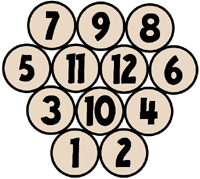 Joueurs1er lancer2ème lancerTotal3ème lancerTotal4ème lancerTotal5ème lancerTotal6ème lancerTotal7ème lancerTotal8ème lancerTotal9ème lancerTotal10ème lancerTotal11ème lancerTotal12ème lancerTotal13ème lancerTotal14ème lancerTotal15ème lancerTotal16ème lancerTotal17ème lancerTotal18ème lancerTotal19ème lancerTotal20ème lancerTotal